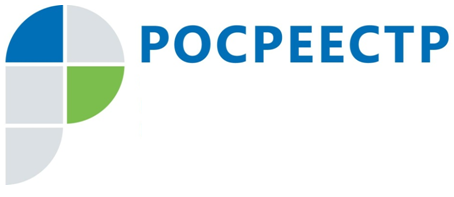 Управление Росреестра по Смоленской области в рамках постоянной рубрики «вопрос-ответ» дает ответы на наиболее часто задаваемые вопросы.Нужно ли менять сведения в Росреестре при смене фамилии?(Отвечает начальник отдела государственной регистрации недвижимости в электронном виде Виталий Анисенков).Как правило, при обращении гражданина за совершением учетно-регистрационных действий с объектами недвижимого имущества Управление путем межведомственного запроса в Главное управление по вопросам миграции МВД России запрашивает сведения об изменении фамилии, паспортных данных заявителя.Действующее законодательство не содержит требований, обязывающих граждан при смене фамилии обращаться за изменением данных в ЕГРН, поэтому Вы по своему желанию можете обратиться в МФЦ с заявлением о внесении изменений в записи ЕГРН, приложив к нему документ об изменении фамилии и об оплате государственной пошлины. Размер государственной пошлины в данном случае составляет 350 рублей.Кроме того, законом установлено, что федеральный орган исполнительной власти, уполномоченный на осуществление функций по контролю и надзору в сфере миграции, в течение пяти рабочих дней со дня внесения изменений в сведения о физическом лице должен направить в орган регистрации прав соответствующую информацию.#Росреестр#Росреестр_Смолобласть#ВопросОтветКонтакты для СМИПресс-служба Управления Росреестра по Смоленской областиE-mail: 67_upr@rosreestr.ruwww.rosreestr.gov.ruАдрес: 214025, г. Смоленск, ул. Полтавская, д. 8